Cattle Lease Solicitation Recap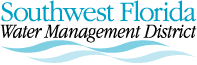 RFO 2104 Cypress Creek Cattle LeaseOpened By:	Chris ReedRead By:	Mark MaggardRecorded By:	Teri HudsonRespondentOffer Amount ($/acre)Rigoberto Reyes$3.70R.S. Cattle$11.11Brian Hamilton$12.06C-Ranch Cattle Company$16.55Putnal Ranch, LLC.$10.35Al-Bar Ranch Corp.$7.24Karli Properties, LLC.$27.72Janet Hokedum, Danny McClellan, Jacob Parker$11.90